Bruselas,Sr. D. José Molina Graciac/ Embajadores 308, 5B28045 AlbaceteEspañaPor correo electrónico a:ask+request-8944-ce0896e6@asktheeu.orgAsunto:	Su solicitud de acceso a documentos — GESTDEM 2021/0307Me dirijo a usted en relación con su correo electrónico de 18 de enero de 2021, registrado ese mismo día con el número de referencia arriba indicado, en el que solicita acceso a «toda la correspondencia (incluyendo informes, cartas oficiales, emails, bases de datos, documentos adjuntos, actas y memorandos de reuniones, además de cualquier otro tipo de documento público no mencionado en la enumeración anterior) enviada o recibida por la Secretaría General o la Presidencia de la Comisión Europea, y en concreto por la presidenta Ursula Von der Leyen y su equipo, desde el 1 de enero de 2020 hasta la actualidad sobre la pandemia de la covid-19 y temas relacionados con esta con los siguientes gobiernos regionales de España: -	Gobierno de Galicia, conocido como Xunta de Galicia [Especialmente con el presidente Alberto Núñez Feijóo y su equipo].- 	Gobierno de La Rioja [Especialmente con la presidenta Concha Andreu y su equipo].- 	Gobierno de la Región de Murcia [Especialmente con el presidente Fernando López Miras y su equipo].- 	Gobierno de la Comunidad Foral de Navarra, conocido como Gobierno de Navarra [Especialmente con la presidenta María Chivite y su equipo].- 	Gobierno del País Vasco, conocido como Gobierno Vasco [Especialmente con el presidente Iñigo Urkullu y su equipo].» También solicita que se incluyan «tanto las comunicaciones de los gobiernos regionales españoles como las respuestas a estas cartas que haya remitido Von der Leyen o cualquier otro miembro de su equipo y en el caso de que algunas de las cartas no se hayan respondido por parte de la Comisión solicito que también se me indique.»En respuesta a su solicitud (GESTDEM 2021/0307), se adjunta copia de los documentos solicitados:Carta del presidente del Gobierno del País Vasco, D. Iñigo Urkullu Renteria, a la presidenta Von der Leyen (12 de mayo de 2020).Correo electrónico del presidente del Gobierno del País Vasco, D. Iñigo Urkullu Renteria, a la presidenta von der Leyen (13 de mayo de 2020).Documento «Visión vasca para un Plan de Recuperación de la UE» (14 de mayo de 2020).Carta del Director General de la DG GROW al presidente del Gobierno del País Vasco, D. Iñigo Urkullu Renteria (11 de junio de 2020),Carta del presidente de la Región de Murcia, D. Fernando López Miras (27 de noviembre de 2020).Carta conjunta del presidente del Gobierno del País Vasco, D. Iñigo Urkullu Renteria (4 de diciembre de 2020).Carta de la presidenta Von der Leyen al vicepresidente y presidente en funciones del Gobierno de Cataluña, D. Pere Aragonès i Garcia (21 de diciembre de 2020).Carta de la presidenta Von der Leyen al presidente de la Región de Murcia, D. Fernando López Miras (25 de enero de 2021).Carta de la comisaria Ferreira al representante del Gobierno de Cataluña ante la UE, D. ª Mertixell Serret Aleu (27 de enero de 2021).Confío en que esto responda plenamente a su solicitud.Cosmin DOBRAN

Anexos: ut supra	Nicolas.Pradalié@ec.europa.eu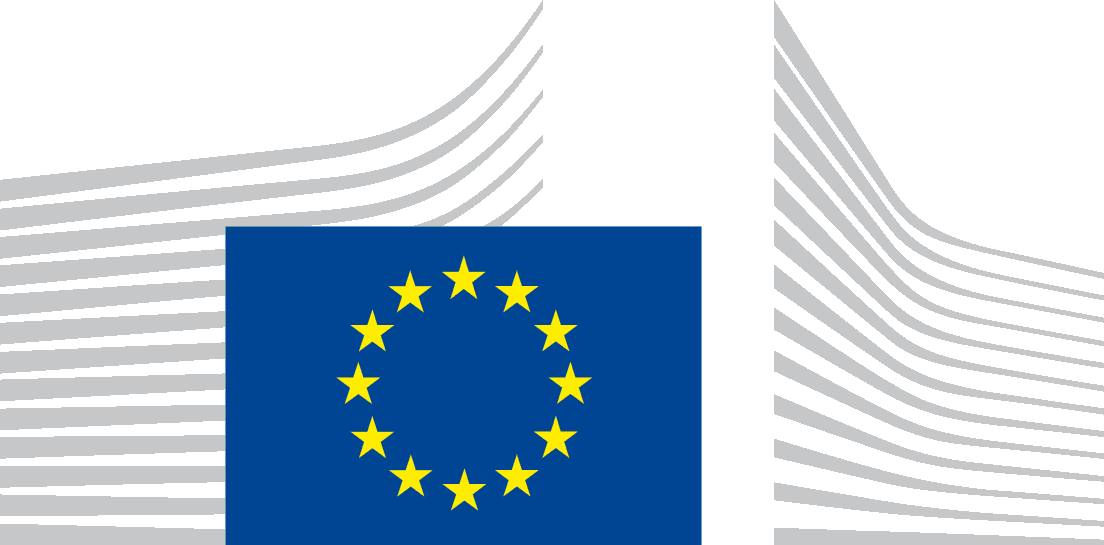 COMISIÓN EUROPEASECRETARÍA GENERALDirección E - Ciudadanos, Salud, Migración y Unión de la SeguridadSG.E4 – Salud, Educación y Cultura